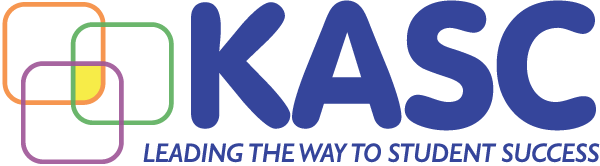 Taylorsville Elementary SchoolSBDM CouncilSeptember 21, 2020 @ 4:15 p.m.TES Media CenterMINUTESOPENING BUSINESSCALL TO ORDER - The meeting was called to order by Steven C. Rucker, Chairperson, at 4:22 p.m.Roll and Attendance:Certified Members Present: Crystal Little, Kay Pence, Nikki Tackett, Steven RuckerParent Member Present: April RawlingsParent Member Absent: Rachael NoyesGuests Present: Janet Allen, SBDM Secretary, and Tamatha Hollan, Kindergarten Teacher.APPROVAL OF AGENDA – The agenda was approved with flexibility. Pence/Tackett/ConsensusAPPROVAL OF MINUTES – The minutes from meetings previously held on 8/17/2020, 9/08/2020 and 9/18/2020 were approved. Little/Pence/ConsensusGOOD NEWS REPORT – Mr. Rucker reported that the district will be returning to school via the hybrid model on September 28, 2020. PPE Equipment was delivered today by the Director of Operations, Jeff Rogers.PUBLIC COMMENT – NoneSTUDENT ACHIEVEMENT REPORT/DATAASSESSING STUDENT ACHIEVEMENT – MAP Testing will begin the second week that students are back in class (i.e. the first full week of October). The plan is to test Reading before Fall Break and Math following the return from Fall Break.SCHOOL IMPROVEMENT PLANNINGTITLE I UPDATE – Mary Lynn Martin presented the update regarding Title I, citing that the percentage of Taylorsville Elementary’s student population that qualifies for free/reduced lunch is currently 58%.  She also reported that 85% of our Title I Funds must be spent no later than September 30th and informed the Council that TES will have met that goal.SCHEDULES – The Hybrid Master Schedule, cafeteria seating chart and individual schedules for the Instructional Assistants were approved by consensus.BUDGETTREASURER’S REPORT – The Treasurer’s Report was approved. Little/Tacket/ConsensusFUNDRAISERS: The PTO Membership Drive was approved. – Pence/Tackett/ConsensusONGOING LEARNINGCONSTITUTION DAY – Constitution Day will be recognized and celebrated during the Morning Virtual Assembly.UPCOMING DEADLINESUpcoming deadlines/important school dates were announced and reviewed, including Emergency Plan review with staff (prior to first day of school) and Continuous Improvement Diagnostic due (October 1).ADJOURNMENTMotion to adjourn at 5:43. – Pence/Tackett/Consensus